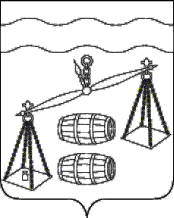 Сельская Дума сельского поселения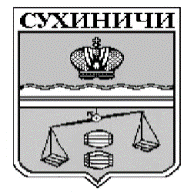 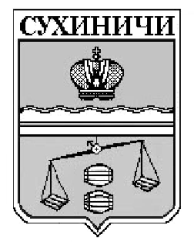 «Деревня Юрьево»Калужская областьРЕШЕНИЕОб отмене решения Сельской Думы сельскогоПоселения «Деревня Юрьево» от 06.05.2020№ 198 «Об установлении требований к порядку, форме и срокам информирования граждан, принятых на учет нуждающихся в предоставлениижилых помещений по договорамнайма жилых помещений жилищного фонда социального использования, околичестве жилых помещений, которые могутбыть предоставлены по договорам найма жилых помещенийжилищного фонда социального использования»В соответствии с ч. 6 ст.91.14 Жилищного кодекса Российской Федерации, руководствуясь Уставом сельского поселения «Деревня Юрьево» Сельская  Дума сельского поселения «Деревня Юрьево», РЕШИЛА:Решение Сельской Думы сельского поселения «Деревня Юрьево» от 06.05.2020г. №198 «Об установлении требований к порядку, форме и срокам информирования граждан, принятых на учет нуждающихся в предоставлении жилых помещений по договорам найма жилых помещений жилищного фонда социального использования, о количестве жилых помещений, которые могут быть предоставлены по договорам найма жилых помещений жилищного фонда социального использования» отменить.Настоящее Решение вступает в силу после его официального обнародования.        3. Контроль за исполнением настоящего Решения возложить на администрацию сельского поселения «Деревня Юрьево».Глава сельского поселения«Деревня Юрьево»                                                   Г.М. Михалицынаот 25.08.2020№ 207